А Н А Л И Т И Ч Е С К А Я  С П Р А В К А«Результаты мониторинга готовности к введению обновленных ФГОС НОО и ООО в Ивановской области»В соответствии с Приказом Департамента образования Ивановской области от 18.11.2021 г. № 1182 «О введении обновленных федеральных государственных стандартов начального общего и основного общего образования» было проведено мониторинговое исследование по определению готовности общеобразовательных организаций Ивановской области к введению обновленных федеральных государственных образовательных стандартов начального и основного общего образования (далее ФГОС НОО и ФГОС ООО)  1 сентября 2022 г. Инструментарий исследования разработан и предоставлен ГАУДПО ИО «Университет непрерывного образования и инноваций».  Мониторинговые исследования проведены в период с 18.11.2021 по 22.11.2021. Материалы проведенного исследования включают результаты анкетного опроса 167 общеобразовательных организаций Ивановской области, характеризующего готовность к введению обновленных ФГОС НОО и ООО и возможные проблемы.Аналитические материалы предназначены для обсуждения полученных результатов и определения направлений совершенствования качества образовательной деятельности общеобразовательных организаций в рамках введения ФГОС НОО И ООО.Задачи мониторинга: 1. Получение объективной информации об определении основных направлений деятельности готовности к введению обновленных ФГОС НОО И ООО;2. Формирование блока образовательных запросов;3. Анализ данных, определение проблем и путей их решения, определение точек роста, формирования адресных рекомендаций.В таблице 1 представлена информация об участниках мониторингаТаблица 1Данные таблицы 1 свидетельствуют, что в мониторинге приняли участие большинство общеобразовательных организаций Ивановской области.По данным исследования в 97,4 % общеобразовательных организациях созданы рабочие группы по введению обновленного ФГОС НОО, 96,4 % общеобразовательных организациях созданы рабочие группы по введению обновленного ФГОС ООО.67,9 % школ разместили на официальном сайте информацию о переходе на обновленный ФГОС НОО, 68,3 % - по введению обновленного ФГОС ООО.В большинстве школ Ивановской области согласованы позиции по введению обновленных ФГОС коллегиальными органами управления образованием и органами государственно-общественного управления. Состоялось заседание педагогического совета по обсуждению перехода на обновленный ФГОС НОО в 88,7 % общеобразовательных организациях, ФГОС ООО – 88,7 %. Состоялось заседание управляющего совета по обсуждению перехода на обновленный ФГОС НОО в 64,2 % общеобразовательных организациях, ФГОС ООО – 61,3%.Разработаны Дорожные карты (планы-графики) мероприятий по переходу на обновленный ФГОС НОО в 82,4 % школ Ивановской области, ФГОС ООО в 82,7 % школ.Изданы приказы о разработке проекта образовательной программы НОО в соответствии с обновленным ФГОС НОО в 80,5 % школ Ивановской области, ФГОС ООО в 79,2 % школ. В 38,4 % школ начали обучение на курсах повышения квалификации по обновленному ФГОС НОО с получением удостоверения руководители общеобразовательной организации, ФГОС ООО – 42 %.Начали обучение на курсах повышения квалификации по обновленному ФГОС НОО с получением удостоверения 37,7% учителей начальных классов общеобразовательных организаций, обучились или приступили к обучению на курсах повышения квалификации по обновленному ФГОС ООО учителя-предметники общеобразовательных организаций по предметам в соответствии с графиком.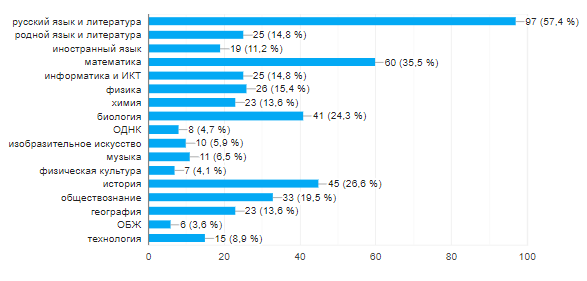 Самыми востребованным форматами методической работы с педагогами общеобразовательных организаций на уровне НОО и ООО в рамках мониторинга являются: изучение текстов обновленных ФГОС НОО и ФГОС ООО, согласование позиций по формированию функциональной грамотности. В большинстве опрошенных школ (75,7 %) запланированы иные формы методической работы с педагогами: согласование позиций по разработке рабочих программ с учетом рабочей программы воспитания, согласование позиций по планированию метапредметных и личностных результатов и др.Практически все муниципальные образования провели совещания по введению обновленного ФГОС НОО и ООО. В них приняли участие руководители 72 % школ Ивановской области.Главный консультант управленияобщего и дополнительного образованияи воспитания Департамента образования Ивановской области                                              Л.Ю.Малкова№Муниципальные образованияКоличествово школКоличествово школКоличествово школКоличествово школ№Муниципальные образованияНООНОООООООО№Муниципальные образованияВсегоУчастники мониторингаВсегоУчастники мониторингаВичуга7676Иваново49144922Кинешма13131313Кохма5355Тейково6467Шуя12121111Верхнеландеховский2222Вичугский8384Гаврилово-Посадский8787Заволжский8888Ивановский10121011Ильинский4333Кинешемский7575Комсомольский8584Лежневский7373Лухский4444Палехский4242Пестяковский4331Приволжский7474Пучежский4444Родниковский10988Савинский5454Тейковский6666Фурмановский9585Шуйский8676Южский9798Юрьевецкий7174Итого231155224167